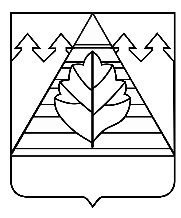 АДМИНИСТРАЦИЯГОРОДСКОГО ОКРУГА ТРОИЦК В ГОРОДЕ МОСКВЕПОСТАНОВЛЕНИЕВ соответствии с Бюджетным кодексом РФ, постановлениями администрации городского округа Троицк от 12.12.2016 № 1248 «Об утверждении Порядка формирования муниципального задания на оказание муниципальных услуг (выполнение работ) в отношении муниципальных учреждений городского округа Троицк и финансового обеспечения выполнения муниципального задания» и от 13.12.2017 № 1077 «Об утверждении нормативных затрат на оказание муниципальных услуг (работ) учреждениями физической культуры и спорта городского округа Троицк на 2018 год» П О С Т А Н О В Л Я Е Т:1. Установить муниципальное задание муниципальному автономному учреждению физической культуры и спорта «Городской спортивно-оздоровительный центр «Гармония» на оказание муниципальных услуг (выполнение работ) на 2018 год (приложение).2. Настоящее постановление подлежит размещению на официальном сайте городского округа Троицк.3. Контроль за выполнением настоящего постановления возложить на заместителя главы администрации городского округа Троицк Зайцева С.Д.Глава городского округа                                                    					   В.Е. ДудочкинПриложениек постановлению администрации городского округа Троицкот 28.12.2017 № 1158Допустимые (возможные) отклонения от установленных показателей объема муниципальной услуги, в пределах которых муниципальное задание считается выполненным (процентов): 10%Допустимые (возможные) отклонения от установленных показателей объема муниципальной услуги, в пределах которых муниципальное задание считается выполненным (процентов): 10%От  28.12.2017№1158МУНИЦИПАЛЬНОЕ ЗАДАНИЕ МУНИЦИПАЛЬНОЕ ЗАДАНИЕ МУНИЦИПАЛЬНОЕ ЗАДАНИЕ МУНИЦИПАЛЬНОЕ ЗАДАНИЕ МУНИЦИПАЛЬНОЕ ЗАДАНИЕ МУНИЦИПАЛЬНОЕ ЗАДАНИЕ на 2018 год на 2018 год на 2018 год на 2018 год на 2018 год на 2018 год Наименование муниципального учреждения:КодыМуниципальное автономное учреждение физической культуры и спорта «Городской спортивно-оздоровительный центр «Гармония»Форма по ОКУДФорма по ОКУД0506001ДатаДатаВиды деятельности муниципального учреждения:Код по сводному рееструКод по сводному реестру45322361Спортивная подготовка по неолимпийским видам спорта.Пропаганда физической культуры, спорта и здорового образа жизни.Проведение занятий физкультурно-спортивной направленности по месту проживания граждан.По ОКВЭДПо ОКВЭД93.19По ОКВЭДПо ОКВЭД93.11По ОКВЭДПо ОКВЭД96.04ЧАСТЬ 1. Сведения об оказываемых муниципальных услугахЧАСТЬ 1. Сведения об оказываемых муниципальных услугахЧАСТЬ 1. Сведения об оказываемых муниципальных услугахЧАСТЬ 1. Сведения об оказываемых муниципальных услугахЧАСТЬ 1. Сведения об оказываемых муниципальных услугахЧАСТЬ 1. Сведения об оказываемых муниципальных услугахЧАСТЬ 1. Сведения об оказываемых муниципальных услугахЧАСТЬ 1. Сведения об оказываемых муниципальных услугахРАЗДЕЛ 1 РАЗДЕЛ 1 РАЗДЕЛ 1 РАЗДЕЛ 1 РАЗДЕЛ 1 РАЗДЕЛ 1 РАЗДЕЛ 1 РАЗДЕЛ 1 Код по30.002.030.002.01. Наименование муниципальной услуги 1. Наименование муниципальной услуги 1. Наименование муниципальной услуги базовому (отраслевому)30.002.030.002.0    Спортивная подготовка по неолимпийским видам спорта    Спортивная подготовка по неолимпийским видам спорта    Спортивная подготовка по неолимпийским видам спорта    Спортивная подготовка по неолимпийским видам спорта    Спортивная подготовка по неолимпийским видам спортаперечню30.002.030.002.02. Категории потребителей муниципальной услуги 2. Категории потребителей муниципальной услуги 2. Категории потребителей муниципальной услуги Физические лица (жители, зарегистрированные на территории городского округа Троицк в городе Москве)Физические лица (жители, зарегистрированные на территории городского округа Троицк в городе Москве)Физические лица (жители, зарегистрированные на территории городского округа Троицк в городе Москве)Физические лица (жители, зарегистрированные на территории городского округа Троицк в городе Москве)Физические лица (жители, зарегистрированные на территории городского округа Троицк в городе Москве)Физические лица (жители, зарегистрированные на территории городского округа Троицк в городе Москве)Физические лица (жители, зарегистрированные на территории городского округа Троицк в городе Москве)3. Показатели, характеризующие объем и (или) качество муниципальной услуги3. Показатели, характеризующие объем и (или) качество муниципальной услуги3. Показатели, характеризующие объем и (или) качество муниципальной услуги3. Показатели, характеризующие объем и (или) качество муниципальной услуги3. Показатели, характеризующие объем и (или) качество муниципальной услуги3. Показатели, характеризующие объем и (или) качество муниципальной услуги3. Показатели, характеризующие объем и (или) качество муниципальной услуги3. Показатели, характеризующие объем и (или) качество муниципальной услуги3.1 Показатели, характеризующие качество муниципальной услуги3.1 Показатели, характеризующие качество муниципальной услуги3.1 Показатели, характеризующие качество муниципальной услуги3.1 Показатели, характеризующие качество муниципальной услуги3.1 Показатели, характеризующие качество муниципальной услуги3.1 Показатели, характеризующие качество муниципальной услуги3.1 Показатели, характеризующие качество муниципальной услуги3.1 Показатели, характеризующие качество муниципальной услугиДопустимые (возможные) отклонения от установленных показателей качества муниципальной услуги, в пределах которых муниципальное задание считается выполненным (процентов): -3.2 Показатели, характеризующие объем муниципальной услугиДопустимые (возможные) отклонения от установленных показателей качества муниципальной услуги, в пределах которых муниципальное задание считается выполненным (процентов): -3.2 Показатели, характеризующие объем муниципальной услугиДопустимые (возможные) отклонения от установленных показателей качества муниципальной услуги, в пределах которых муниципальное задание считается выполненным (процентов): -3.2 Показатели, характеризующие объем муниципальной услугиДопустимые (возможные) отклонения от установленных показателей качества муниципальной услуги, в пределах которых муниципальное задание считается выполненным (процентов): -3.2 Показатели, характеризующие объем муниципальной услугиДопустимые (возможные) отклонения от установленных показателей качества муниципальной услуги, в пределах которых муниципальное задание считается выполненным (процентов): -3.2 Показатели, характеризующие объем муниципальной услугиДопустимые (возможные) отклонения от установленных показателей качества муниципальной услуги, в пределах которых муниципальное задание считается выполненным (процентов): -3.2 Показатели, характеризующие объем муниципальной услугиДопустимые (возможные) отклонения от установленных показателей качества муниципальной услуги, в пределах которых муниципальное задание считается выполненным (процентов): -3.2 Показатели, характеризующие объем муниципальной услугиДопустимые (возможные) отклонения от установленных показателей качества муниципальной услуги, в пределах которых муниципальное задание считается выполненным (процентов): -3.2 Показатели, характеризующие объем муниципальной услугиДопустимые (возможные) отклонения от установленных показателей объема муниципальной услуги, в пределах которых муниципальное задание считается выполненным (процентов): -4. Нормативные правовые акты, устанавливающие размер платы (цену, тариф) либо порядок ее (его) установленияДопустимые (возможные) отклонения от установленных показателей объема муниципальной услуги, в пределах которых муниципальное задание считается выполненным (процентов): -4. Нормативные правовые акты, устанавливающие размер платы (цену, тариф) либо порядок ее (его) установленияДопустимые (возможные) отклонения от установленных показателей объема муниципальной услуги, в пределах которых муниципальное задание считается выполненным (процентов): -4. Нормативные правовые акты, устанавливающие размер платы (цену, тариф) либо порядок ее (его) установленияДопустимые (возможные) отклонения от установленных показателей объема муниципальной услуги, в пределах которых муниципальное задание считается выполненным (процентов): -4. Нормативные правовые акты, устанавливающие размер платы (цену, тариф) либо порядок ее (его) установленияДопустимые (возможные) отклонения от установленных показателей объема муниципальной услуги, в пределах которых муниципальное задание считается выполненным (процентов): -4. Нормативные правовые акты, устанавливающие размер платы (цену, тариф) либо порядок ее (его) установленияДопустимые (возможные) отклонения от установленных показателей объема муниципальной услуги, в пределах которых муниципальное задание считается выполненным (процентов): -4. Нормативные правовые акты, устанавливающие размер платы (цену, тариф) либо порядок ее (его) установленияДопустимые (возможные) отклонения от установленных показателей объема муниципальной услуги, в пределах которых муниципальное задание считается выполненным (процентов): -4. Нормативные правовые акты, устанавливающие размер платы (цену, тариф) либо порядок ее (его) установленияДопустимые (возможные) отклонения от установленных показателей объема муниципальной услуги, в пределах которых муниципальное задание считается выполненным (процентов): -4. Нормативные правовые акты, устанавливающие размер платы (цену, тариф) либо порядок ее (его) установления________________________________________________________________________________________________________________________________________________________________________________________________________________________________________________________________________________________________________________________________________________________________________________________________________________________________________________________________________________________________________________________________________________________________________________________________________________________________________________________________________________________________________________________________________________________________________________________________________________________________________________________________________________________________________________________________________________________________________________________________________________5. Порядок оказания муниципальной услуги5. Порядок оказания муниципальной услуги5. Порядок оказания муниципальной услуги5. Порядок оказания муниципальной услуги5. Порядок оказания муниципальной услуги5. Порядок оказания муниципальной услуги5. Порядок оказания муниципальной услуги5.1. Нормативные правовые акты, регулирующие порядок оказания муниципальной услуги5.1. Нормативные правовые акты, регулирующие порядок оказания муниципальной услуги5.1. Нормативные правовые акты, регулирующие порядок оказания муниципальной услуги5.1. Нормативные правовые акты, регулирующие порядок оказания муниципальной услуги5.1. Нормативные правовые акты, регулирующие порядок оказания муниципальной услуги5.1. Нормативные правовые акты, регулирующие порядок оказания муниципальной услуги5.1. Нормативные правовые акты, регулирующие порядок оказания муниципальной услугиЗакон от 04.12.2007 г. № 329-ФЗ  "О физической культуре и спорте в Российской Федерации".Закон от 04.12.2007 г. № 329-ФЗ  "О физической культуре и спорте в Российской Федерации".Закон от 04.12.2007 г. № 329-ФЗ  "О физической культуре и спорте в Российской Федерации".Закон от 04.12.2007 г. № 329-ФЗ  "О физической культуре и спорте в Российской Федерации".Закон от 04.12.2007 г. № 329-ФЗ  "О физической культуре и спорте в Российской Федерации".Закон от 04.12.2007 г. № 329-ФЗ  "О физической культуре и спорте в Российской Федерации".Закон города Москвы от 06.11.2002 № 56 "Об организации местного самоуправления в городе Москве».Закон города Москвы от 06.11.2002 № 56 "Об организации местного самоуправления в городе Москве».Закон города Москвы от 06.11.2002 № 56 "Об организации местного самоуправления в городе Москве».Закон города Москвы от 06.11.2002 № 56 "Об организации местного самоуправления в городе Москве».Закон города Москвы от 06.11.2002 № 56 "Об организации местного самоуправления в городе Москве».Закон города Москвы от 06.11.2002 № 56 "Об организации местного самоуправления в городе Москве».5.2. Порядок информирования потенциальных потребителей муниципальной услуги5.2. Порядок информирования потенциальных потребителей муниципальной услуги5.2. Порядок информирования потенциальных потребителей муниципальной услуги5.2. Порядок информирования потенциальных потребителей муниципальной услуги5.2. Порядок информирования потенциальных потребителей муниципальной услуги5.2. Порядок информирования потенциальных потребителей муниципальной услуги5.2. Порядок информирования потенциальных потребителей муниципальной услугиСпособ информированияСпособ информированияСостав размещаемой информацииСостав размещаемой информацииЧастота обновления информацииЧастота обновления информацииЧастота обновления информации1122333Размещение информации на информационных стендахРазмещение информации на информационных стендахТекущая информацияТекущая информацияПо мере необходимости, но не реже чем 1 раз в годПо мере необходимости, но не реже чем 1 раз в годПо мере необходимости, но не реже чем 1 раз в годСайт администрации городского округа Троицк -  www.admtroitsk.ru Сайт администрации городского округа Троицк -  www.admtroitsk.ru Текущая информацияТекущая информацияПо мере необходимости, но не реже чем 1 раз в годПо мере необходимости, но не реже чем 1 раз в годПо мере необходимости, но не реже чем 1 раз в годСМИСМИТекущая информацияТекущая информацияПо мере необходимости, но не реже чем 1 раз в годПо мере необходимости, но не реже чем 1 раз в годПо мере необходимости, но не реже чем 1 раз в годЧАСТЬ 2. Сведения о выполняемых муниципальных работахЧАСТЬ 2. Сведения о выполняемых муниципальных работахЧАСТЬ 2. Сведения о выполняемых муниципальных работахЧАСТЬ 2. Сведения о выполняемых муниципальных работахЧАСТЬ 2. Сведения о выполняемых муниципальных работахЧАСТЬ 2. Сведения о выполняемых муниципальных работахЧАСТЬ 2. Сведения о выполняемых муниципальных работахРАЗДЕЛ 1 РАЗДЕЛ 1 РАЗДЕЛ 1 РАЗДЕЛ 1 РАЗДЕЛ 1 РАЗДЕЛ 1 РАЗДЕЛ 1 Код по30.023.11. Наименование работы 1. Наименование работы базовому (отраслевому)30.023.1    Пропаганда физической культуры, спорта и здорового образа жизни    Пропаганда физической культуры, спорта и здорового образа жизни    Пропаганда физической культуры, спорта и здорового образа жизни    Пропаганда физической культуры, спорта и здорового образа жизниперечню30.023.12. Категории потребителей работы2. Категории потребителей работыВ интересах общества (жители, зарегистрированные на территории городского округа Троицк в городе Москве)В интересах общества (жители, зарегистрированные на территории городского округа Троицк в городе Москве)В интересах общества (жители, зарегистрированные на территории городского округа Троицк в городе Москве)В интересах общества (жители, зарегистрированные на территории городского округа Троицк в городе Москве)В интересах общества (жители, зарегистрированные на территории городского округа Троицк в городе Москве)В интересах общества (жители, зарегистрированные на территории городского округа Троицк в городе Москве)3. Показатели, характеризующие объем и (или) качество работы3. Показатели, характеризующие объем и (или) качество работы3. Показатели, характеризующие объем и (или) качество работы3. Показатели, характеризующие объем и (или) качество работы3. Показатели, характеризующие объем и (или) качество работы3. Показатели, характеризующие объем и (или) качество работы3. Показатели, характеризующие объем и (или) качество работы3.1 Показатели, характеризующие качество работы3.1 Показатели, характеризующие качество работы3.1 Показатели, характеризующие качество работы3.1 Показатели, характеризующие качество работы3.1 Показатели, характеризующие качество работы3.1 Показатели, характеризующие качество работы3.1 Показатели, характеризующие качество работыДопустимые (возможные) отклонения от установленных показателей качества работы, в пределах которых муниципальное задание считается выполненным (процентов): -Допустимые (возможные) отклонения от установленных показателей качества работы, в пределах которых муниципальное задание считается выполненным (процентов): -Допустимые (возможные) отклонения от установленных показателей качества работы, в пределах которых муниципальное задание считается выполненным (процентов): -Допустимые (возможные) отклонения от установленных показателей качества работы, в пределах которых муниципальное задание считается выполненным (процентов): -Допустимые (возможные) отклонения от установленных показателей качества работы, в пределах которых муниципальное задание считается выполненным (процентов): -Допустимые (возможные) отклонения от установленных показателей качества работы, в пределах которых муниципальное задание считается выполненным (процентов): -Допустимые (возможные) отклонения от установленных показателей качества работы, в пределах которых муниципальное задание считается выполненным (процентов): -3.2 Показатели, характеризующие объем работы3.2 Показатели, характеризующие объем работы3.2 Показатели, характеризующие объем работы3.2 Показатели, характеризующие объем работы3.2 Показатели, характеризующие объем работы3.2 Показатели, характеризующие объем работы3.2 Показатели, характеризующие объем работыРАЗДЕЛ 2 РАЗДЕЛ 2 РАЗДЕЛ 2 РАЗДЕЛ 2 РАЗДЕЛ 2 РАЗДЕЛ 2 Код по30.010.11. Наименование работы 1. Наименование работы базовому (отраслевому)30.010.1    Проведение занятий физкультурно-спортивной направленности по месту проживания граждан    Проведение занятий физкультурно-спортивной направленности по месту проживания граждан    Проведение занятий физкультурно-спортивной направленности по месту проживания граждан    Проведение занятий физкультурно-спортивной направленности по месту проживания гражданперечню30.010.12. Категории потребителей работы2. Категории потребителей работыВ интересах обществаВ интересах обществаВ интересах обществаВ интересах обществаВ интересах общества3. Показатели, характеризующие объем и (или) качество работы3. Показатели, характеризующие объем и (или) качество работы3. Показатели, характеризующие объем и (или) качество работы3. Показатели, характеризующие объем и (или) качество работы3. Показатели, характеризующие объем и (или) качество работы3. Показатели, характеризующие объем и (или) качество работы3.1 Показатели, характеризующие качество работы3.1 Показатели, характеризующие качество работы3.1 Показатели, характеризующие качество работы3.1 Показатели, характеризующие качество работы3.1 Показатели, характеризующие качество работы3.1 Показатели, характеризующие качество работыДопустимые (возможные) отклонения от установленных показателей качества работы, в пределах которых муниципальное задание считается выполненным (процентов): -Допустимые (возможные) отклонения от установленных показателей качества работы, в пределах которых муниципальное задание считается выполненным (процентов): -Допустимые (возможные) отклонения от установленных показателей качества работы, в пределах которых муниципальное задание считается выполненным (процентов): -Допустимые (возможные) отклонения от установленных показателей качества работы, в пределах которых муниципальное задание считается выполненным (процентов): -Допустимые (возможные) отклонения от установленных показателей качества работы, в пределах которых муниципальное задание считается выполненным (процентов): -Допустимые (возможные) отклонения от установленных показателей качества работы, в пределах которых муниципальное задание считается выполненным (процентов): -3.2 Показатели, характеризующие объем работы3.2 Показатели, характеризующие объем работы3.2 Показатели, характеризующие объем работы3.2 Показатели, характеризующие объем работы3.2 Показатели, характеризующие объем работы3.2 Показатели, характеризующие объем работыЧАСТЬ 3. Прочие сведения о муниципальном заданииЧАСТЬ 3. Прочие сведения о муниципальном заданииЧАСТЬ 3. Прочие сведения о муниципальном заданииЧАСТЬ 3. Прочие сведения о муниципальном заданииЧАСТЬ 3. Прочие сведения о муниципальном задании1. Основания для досрочного прекращения выполнения муниципального задания1. Основания для досрочного прекращения выполнения муниципального задания1. Основания для досрочного прекращения выполнения муниципального задания1. Основания для досрочного прекращения выполнения муниципального задания1. Основания для досрочного прекращения выполнения муниципального заданияЛиквидация учреждения; реорганизация учреждения; исключение работы из ведомственного перечня муниципальных услуг (работ); иные предусмотренные законодательством случаи, влекущие за собой невозможность выполнения работы Ликвидация учреждения; реорганизация учреждения; исключение работы из ведомственного перечня муниципальных услуг (работ); иные предусмотренные законодательством случаи, влекущие за собой невозможность выполнения работы Ликвидация учреждения; реорганизация учреждения; исключение работы из ведомственного перечня муниципальных услуг (работ); иные предусмотренные законодательством случаи, влекущие за собой невозможность выполнения работы Ликвидация учреждения; реорганизация учреждения; исключение работы из ведомственного перечня муниципальных услуг (работ); иные предусмотренные законодательством случаи, влекущие за собой невозможность выполнения работы 2. Иная информация, необходимая для выполнения (контроля за выполнением) муниципального задания2. Иная информация, необходимая для выполнения (контроля за выполнением) муниципального задания2. Иная информация, необходимая для выполнения (контроля за выполнением) муниципального задания2. Иная информация, необходимая для выполнения (контроля за выполнением) муниципального задания2. Иная информация, необходимая для выполнения (контроля за выполнением) муниципального заданияЗакон от 04.12.2007 г. № 329-ФЗ  "О физической культуре и спорте в Российской Федерации". Федеральный закон  от 06.10.1999 №184-ФЗ "Об общих принципах организации законодательных (представительных) и исполнительных органов государственной власти субъектов Российской Федерации".Закон города Москвы от 06.11.2002 № 56  "Об организации местного самоуправления в городе Москве".Закон от 04.12.2007 г. № 329-ФЗ  "О физической культуре и спорте в Российской Федерации". Федеральный закон  от 06.10.1999 №184-ФЗ "Об общих принципах организации законодательных (представительных) и исполнительных органов государственной власти субъектов Российской Федерации".Закон города Москвы от 06.11.2002 № 56  "Об организации местного самоуправления в городе Москве".Закон от 04.12.2007 г. № 329-ФЗ  "О физической культуре и спорте в Российской Федерации". Федеральный закон  от 06.10.1999 №184-ФЗ "Об общих принципах организации законодательных (представительных) и исполнительных органов государственной власти субъектов Российской Федерации".Закон города Москвы от 06.11.2002 № 56  "Об организации местного самоуправления в городе Москве".3. Порядок контроля за выполнением муниципального задания3. Порядок контроля за выполнением муниципального задания3. Порядок контроля за выполнением муниципального задания3. Порядок контроля за выполнением муниципального задания3. Порядок контроля за выполнением муниципального заданияФорма контроляФорма контроляФорма контроляПериодичностьИсполнительные органы муниципальной власти, осуществляющие контроль за выполнением муниципального задания11123Камеральная проверкаКамеральная проверкаКамеральная проверкаЕжеквартально на основании представленных отчетов о выполнении муниципальных заданийОтраслевой отдел,постоянно действующая комиссия администрации городского округа ТроицкПутем сбора дополнительной информации о выполнении муниципального задания (опросы, исследования, материалы, предоставленные самими муниципальными учреждениями)Путем сбора дополнительной информации о выполнении муниципального задания (опросы, исследования, материалы, предоставленные самими муниципальными учреждениями)Путем сбора дополнительной информации о выполнении муниципального задания (опросы, исследования, материалы, предоставленные самими муниципальными учреждениями)По мере необходимостиПостоянно действующая комиссия администрации городского округа Троицк Выездная проверкаВыездная проверкаВыездная проверкаВ случае:- нарушения обязательных требований, выявленных в результате анализа отчетов о выполнении муниципального задания;- получения информации о несоответствии качества оказанных муниципальных услуг (выполненных работ) параметрам муниципального заданияПостоянно действующая комиссия администрации городского округа Троицк4. Требования к отчетности о выполнении муниципального задания4. Требования к отчетности о выполнении муниципального задания4. Требования к отчетности о выполнении муниципального задания4. Требования к отчетности о выполнении муниципального задания4. Требования к отчетности о выполнении муниципального задания4. Требования к отчетности о выполнении муниципального задания4.1 Периодичность предоставления отчетов о выполнении муниципального задания:4.1 Периодичность предоставления отчетов о выполнении муниципального задания:4.1 Периодичность предоставления отчетов о выполнении муниципального задания:4.1 Периодичность предоставления отчетов о выполнении муниципального задания:4.1 Периодичность предоставления отчетов о выполнении муниципального задания:4.1 Периодичность предоставления отчетов о выполнении муниципального задания:4.1 Периодичность предоставления отчетов о выполнении муниципального задания:4.1 Периодичность предоставления отчетов о выполнении муниципального задания:ЕжеквартальноЕжеквартальноЕжеквартальноЕжеквартальноЕжеквартальноЕжеквартально4.2. Сроки предоставления отчетов о выполнении муниципального задания:4.2. Сроки предоставления отчетов о выполнении муниципального задания:4.2. Сроки предоставления отчетов о выполнении муниципального задания:4.2. Сроки предоставления отчетов о выполнении муниципального задания:4.2. Сроки предоставления отчетов о выполнении муниципального задания:4.2. Сроки предоставления отчетов о выполнении муниципального задания:4.2. Сроки предоставления отчетов о выполнении муниципального задания:4.3. Иные требования к отчетности о выполнении муниципального задания4.3. Иные требования к отчетности о выполнении муниципального задания4.3. Иные требования к отчетности о выполнении муниципального задания4.3. Иные требования к отчетности о выполнении муниципального задания4.3. Иные требования к отчетности о выполнении муниципального задания4.3. Иные требования к отчетности о выполнении муниципального задания4.3. Иные требования к отчетности о выполнении муниципального заданияКонтроль (мониторинг) исполнения муниципального задания на предоставление муниципальных услуг проводится на основании заполнения форм отчетности, установленных Порядком формирования муниципального задания на оказание муниципальных услуг (выполнение работ) в отношении муниципальных учреждений городского округа Троицк и финансового обеспечения выполнения муниципального задания, утверждённого постановлением администрации городского округа Троицк в городе Москве от 12.12.2016 №1248. Руководитель учреждения несет ответственность за достоверность данных, представляемых Учредителю об исполнении муниципального задания и об использовании субсидии, а также за нецелевое использование средств субсидии.Контроль (мониторинг) исполнения муниципального задания на предоставление муниципальных услуг проводится на основании заполнения форм отчетности, установленных Порядком формирования муниципального задания на оказание муниципальных услуг (выполнение работ) в отношении муниципальных учреждений городского округа Троицк и финансового обеспечения выполнения муниципального задания, утверждённого постановлением администрации городского округа Троицк в городе Москве от 12.12.2016 №1248. Руководитель учреждения несет ответственность за достоверность данных, представляемых Учредителю об исполнении муниципального задания и об использовании субсидии, а также за нецелевое использование средств субсидии.Контроль (мониторинг) исполнения муниципального задания на предоставление муниципальных услуг проводится на основании заполнения форм отчетности, установленных Порядком формирования муниципального задания на оказание муниципальных услуг (выполнение работ) в отношении муниципальных учреждений городского округа Троицк и финансового обеспечения выполнения муниципального задания, утверждённого постановлением администрации городского округа Троицк в городе Москве от 12.12.2016 №1248. Руководитель учреждения несет ответственность за достоверность данных, представляемых Учредителю об исполнении муниципального задания и об использовании субсидии, а также за нецелевое использование средств субсидии.Контроль (мониторинг) исполнения муниципального задания на предоставление муниципальных услуг проводится на основании заполнения форм отчетности, установленных Порядком формирования муниципального задания на оказание муниципальных услуг (выполнение работ) в отношении муниципальных учреждений городского округа Троицк и финансового обеспечения выполнения муниципального задания, утверждённого постановлением администрации городского округа Троицк в городе Москве от 12.12.2016 №1248. Руководитель учреждения несет ответственность за достоверность данных, представляемых Учредителю об исполнении муниципального задания и об использовании субсидии, а также за нецелевое использование средств субсидии.Контроль (мониторинг) исполнения муниципального задания на предоставление муниципальных услуг проводится на основании заполнения форм отчетности, установленных Порядком формирования муниципального задания на оказание муниципальных услуг (выполнение работ) в отношении муниципальных учреждений городского округа Троицк и финансового обеспечения выполнения муниципального задания, утверждённого постановлением администрации городского округа Троицк в городе Москве от 12.12.2016 №1248. Руководитель учреждения несет ответственность за достоверность данных, представляемых Учредителю об исполнении муниципального задания и об использовании субсидии, а также за нецелевое использование средств субсидии.